18.04.2015 Forellenangeln in Wester – OhrstedtAbfahrt zum Forellenangeln war um 5:30 Uhr auf der Exe. 8 Jugendliche haben daran teilgenommen. Es wurden bei strahlendem Sonnenschein 10 Forellen gefangen, wobei Tim Lorenzen die schwerste Forelle mit 2,8 kg gefangen hat. Angelende war um 13 Uhr.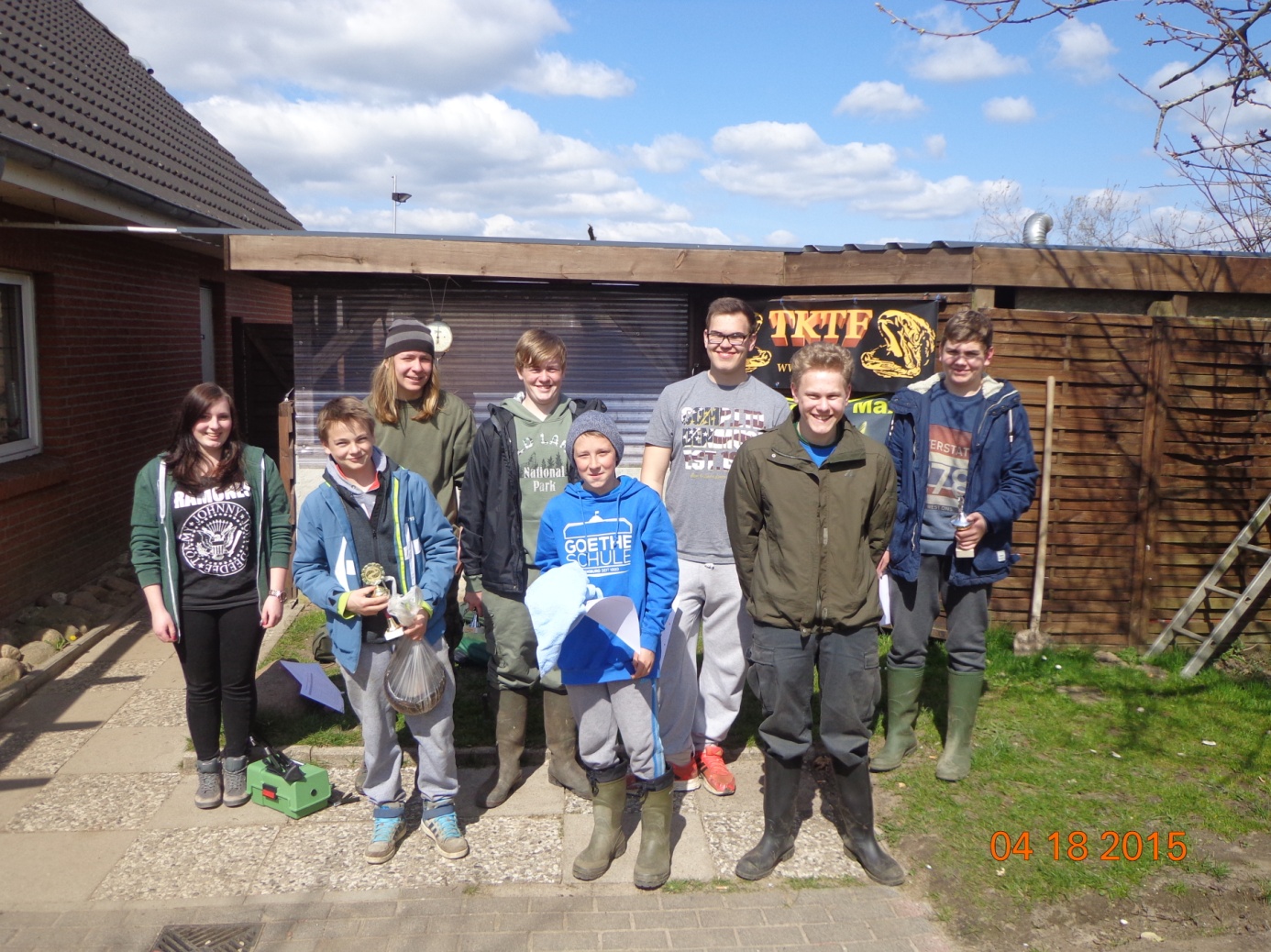 